INDEX OF SUBJECTS SUBJECT 								     PAGE 1.  CHECKLIST 								1 2. INTRODUCTION 							2  3. COMMITTEE MEMBERS 						24. VISION STATEMENT 							25. MISSION STATEMENT 						2  6. SELECTION PROCESS 						37. NOMINATION PROCESS 						38. NOMINATION INSTRUCTIONS 				        4-5  9. COMPLETED APPLICATION PACKAGE 			5ATTACHMENTS ATTACHMENT 1 								6 Nominator’s Information Form ATTACHMENT 2 							      7-8Nominees Information FormCHECKLIST   Nomination PackageSupport Letter 1Support Letter 2Additional Support Letters/DocumentationApplication Tip #1: Please provide considerable information and  documentation for the Hall of Fame Committee to credibly  evaluate your nomination, otherwise the nomination will not be  considered.) Application Tip #2: Please be advised that in order for the HOF  Committee to evaluate a worthy nominee, the entire Nomination  Package, as indicated above (to include a fully completed  Nomination Package, at least 2 support letters and addition  documentation to support the nominee) must be submitted by the deadline for receiving the nomination or nominee will not be  considered.BALDWIN ATHLETIC HALL OF FAME 1. INTRODUCTION The following nomination procedure package outlines the process/procedure for nominating an Athlete,  Coach, Team, or Patron/Contributor to be considered for induction into the Baldwin Athletic Hall of  Fame at the induction Hall of Fame Dinner. The Hall of Fame Induction Banquet for 2025 will be held at a date, time, and place designated later. The committee, as indicated below, wishes to thank you for your consideration of a nominee for induction in  the Baldwin Hall of Fame. 2. COMMITTEE MEMBERS The Baldwin Athletic Hall of Fame Committee represents a cross section of individuals who have been  associated with athletics for many years and who have committed themselves to establishing a credible  program to honor those who have dedicated themselves to promoting athletics and distinguishing themselves  in the community. The current members of the committee are:Dr. Randy Lutz-Baldwin-Whitehall Superintendent of SchoolsPete Giglione-Baldwin-Whitehall School Board Member RepresentativeDan Knezevich- Baldwin-Whitehall School Board Member RepresentativeTony Cherico-Baldwin-Whitehall Athletic DirectorJeremy McCullough-Baldwin-Whitehall Assistant to the Athletic Director    Ray Fisher-Media RepresentativeRich Wright-Representative at LargeDenise Wells-Representative at LargeGeorge Liotus-Representative at LargePatrick Sentner-Representative at Large3. VISION STATEMENT The Baldwin Athletic Hall of Fame is a community-based organization consisting of Baldwin alumni, teachers, administrators and community members who are focused on supporting the Baldwin Athletic Programs and to promote a continuing legacy of those programs within the school community.  4. MISSION STATEMENT The Baldwin Athletic Hall of Fame Committee was established as a non-profit organization to  recognize outstanding student athletes, coaches, teams and/or community members who have made significant  contributions to the athletic programs within our beloved school district. In addition, the net proceeds that are  collected in the process of recognizing these individuals and/or teams will be donated to further enhance the  athletic programs within the Baldwin-Whitehall School District.5. SELECTION PROCESS After the deadline for accepting the hall of fame nominations, the Chairperson will provide each member the  application packages received, for review. At the call of the Chairperson, a selection meeting will then be  scheduled. At the selection meeting the committee will comprehensively review each application package  and follow the procedures outlined in the Baldwin Hall of Fame Bylaws.  6. NOMINATION PROCESS To follow a fair and equitable forum for the nomination of prospective inductees, please follow the instructions  below:  A. General Qualifications for Nomination 1.) Only individuals involved with Baldwin School District Athletics in the categories listed  below will be recognized for inclusion in the Baldwin Athletic Hall of Fame. a. Athletes (Alumni) b. Coaches (need not be Baldwin Alumni) c. Team (Baldwin School Sports Team) c. Contributors (need not be Baldwin Alumni) 2.) Nominations may be submitted in more than one category that includes the following four (4) categories for nomination/induction:  a. Athlete b. Coach c. Team d. Patron/Contributor                   3.) Nominees, in order to be considered, must have attained the following time frame, but can be                        considered posthumously, if qualified otherwise. The following represents the time frame for                     consideration. a. Athlete: Athlete will be eligible for nomination (5) years after their class graduation. b.  Coach:  1. Candidate may be considered after having completed five (5) years or more as a  coach. 2. Candidate is eligible for nomination at least one (1) year after their sports’  season is over.                     c. Team: Must have won a WPIAL or PIAA Championship (5) years prior to being                                         considered.                          d. Patron/Contributor: Nomination may be submitted at any time if the nominee is                                           worthy of consideration based on their credible support of athletics as a                                        Patron/Contributor. 7. NOMINATION INSTRUCTIONS A. Complete the Nominator Information Form (Attachment 1) and the Nominee’s Information  Form (Attachment 2) with all requested information. B. Please legibly complete the requested information on both attachments. C. If you intend to nominate an individual in multiple categories, please complete each  respective attachment for the category you are making the nomination for. D. Each nomination must include a minimum of two and a maximum of four letters of support, submitted prior to the deadline for accepting nominations, for the nominee to be  considered for induction into the Baldwin Athletic Hall of Fame. Note: Again, it is important that all the required submission information, as outlined on Page  3 is submitted by the deadline or the Nomination Package will not be considered. E. All references to Baldwin Athletic Records and/or selection to All Star teams, etc.,  must be supported with written documentation. F. Unsupported claims may not be taken into account during the selection process. G. Please list only the nominee’s athletic achievements during their high school career at Baldwin High School and subsequent accomplishments and good citizenship endeavors,  after graduation. H. Completed Applications are due NO LATER THAN OCTOBER 1, 2024 (post marked & complete or hand  delivered & complete). I. Incomplete applications will be returned to the nominator and must be resubmitted with  completed application or the nominee will not be considered8. COMPLETED APPLICATION PACKAGES A Completed nomination package should be submitted, by OCTOBER 1, 2024, to the following:Baldwin Athletic Hall of Fame℅ Tony Cherico           4653 Clairton Blvd              Pittsburgh, PA  15236Access the Nomination Package on the Baldwin-Whitehall Website: https://www.bwschools.net/our-district/about-our-district/alumni/halls-of-fameATTACHMENT 1 Baldwin Athletic Hall of Fame Nominator’s Information Form Nominee_______________________ Nomination Category ________________________ Nominator Name _____________________________Phone # _______________________________ Address ___________________________________________________________________ Alternate Phone # _______________ _____ Email _________________________________ Signature of Nominator: ____________________________________________ --------------------------------------------------------------------------------------------------------------- Letters of Support: (Must include at least 2 Letters of Support filed with the nomination package prior to the  deadline for accepting nominations or person nominated will not be considered.) Support Letter (1): Name - ________________________________________  Support Letter (2): Name - ________________________________________ Addition Support Letters: __________________ ________________________ATTACHMENT 2 Baldwin Athletic Hall of Fame Nominee’s Information Form Nominee_______________________ Nomination Category: Athlete_____ Coach____ Team____ Patron/Contributor_____ Name _____________________________Phone # __________________ Address ______________________________________________________ Alternate Phone # _______________ Email ____________________ Nearest living relative to Baldwin School District Name__________________________ Phone ______________________ Rationale Please be specific in providing a list of the nominee’s confirmable achievements that you feel qualifies him or  her for inclusion in the Baldwin Athletic Hall of Fame. Supporting evidence for the accomplishments  listed below should be provided when the nomination is sent in for consideration. (Please use additional paper if needed.) Note: Fully completing this section comprehensively is important – Include all pertinent information and supporting documentation to include news clippings, etc. ATHLETE: (Baldwin High School) Year Graduated _____________ Sport(s) Excelled in_________________________________ Please list high school accomplishments that warrant consideration in the Baldwin Athletic Hall of  Fame (Include Awards, etc. – be specific)  _________________________________________________________________________________________ _________________________________________________________________________________________ _________________________________________________________________________________________ _________________________________________________________________________________________ __________________________________ After high school activities (to include college, business, civilian involvement and or  accomplishments)__________________________________________________________________________ _________________________________________________________________________________________ _________________________________________________________________________________________ _________________________________________________________________________________________ _______________________________________________________________________________________7COACH Please list accomplishments that warrant consideration in the Baldwin Athletic Hall of Fame. (Include  Awards, dates, etc. – Be specific.)  _________________________________________________________________________________________ _________________________________________________________________________________________ _________________________________________________________________________________________ _________________________________________________________________________________________ _________________________________________________________________________________________ _________________________________________________________________________________________ _________________________________________________________________________________________ _________________________________________________________________________________________ TEAM Please list team accomplishments that warrant consideration in the Baldwin Athletic Hall of Fame.  (Include Awards, Championships, dates, etc. – Be specific/comprehensive.)  _________________________________________________________________________________________ _________________________________________________________________________________________ _________________________________________________________________________________________ _________________________________________________________________________________________ _________________________________________________________________________________________ _________________________________________________________________________________________ _________________________________________________________________________________________ PATRON/CONTRIBUTOR Please list accomplishments that warrant consideration in the Baldwin Athletic Hall of Fame. (Include  exceptional contributions, etc. – Be specific/comprehensive.)  _________________________________________________________________________________________ _________________________________________________________________________________________ _________________________________________________________________________________________ _________________________________________________________________________________________ _________________________________________________________________________________________ _______________________ Is this a posthumous nomination? Yes____ No_____ If yes, what was the date and year in which the nominee passed? _______________________ Please include a photo of the nominee. This photo will be used for the banquet program in the event the nominee is selected for inclusion in the induction class. Will the nominee be able to attend the induction banquet? Yes____No____8   BALDWIN-WHITEHALL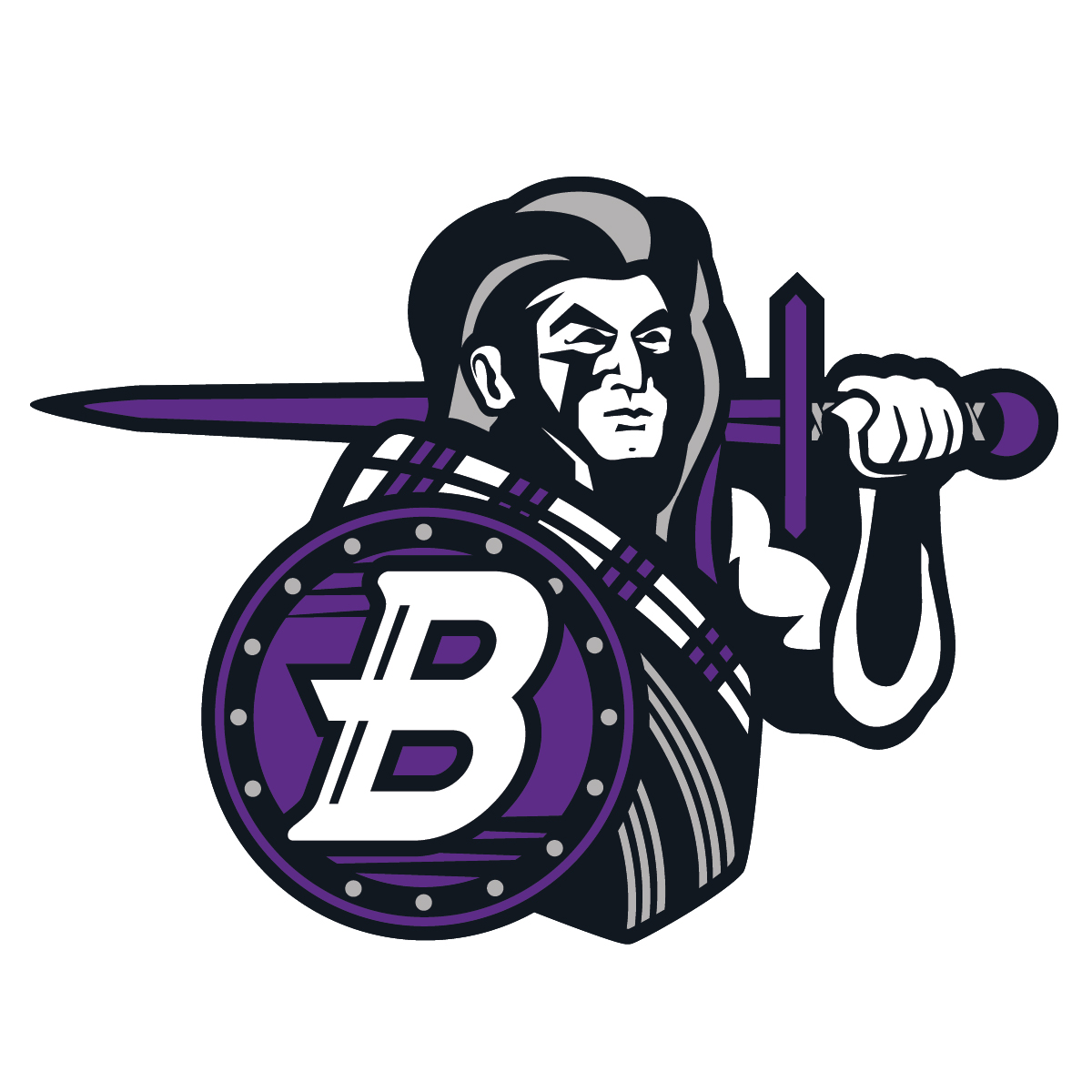 ATHLETIC HALL OF FAME 2024 Nomination PackageFinal Reminder:  In order for the HOF Committee to evaluate a worthy nominee, the  entire Nomination Package requirements, as outlined on Page 3 must  be submitted by the deadline for submitting the nomination or the  nomination will not be considered.DO NOT WRITE IN THIS SPACE Date of Nomination Consideration________________________________ Recommended Action: Selection of Inductee: __________________ Hold for Future Consideration: ___________________  Returned for Completion: ___________________Committee Notes: